                                         REMYAREMYA.197114@2freemail.com  PrécisSummary:1 year and 3 months of experience in Software Testing and Quality with Dell International Services, Bangalore as Svc IT Dev Program Senior Associate IStrong Experience in Manual TestingProficient in Manual Testing of web based & windows applicationsInvolved in Smoke, Functional and Regression testingEffective Bug Reporting and Tracking using Microsoft test MangerExperience in Database Testing using SQL & Oracle 10gInvolved in Reviewing the test cases using the Traceability MatrixExpertise in Test Case Design and ExecutionKnowledge in complete Software Development Life Cycle (SDLC) and STLCInteraction with the Client and Development teams for issue clarificationsInvolved in production supportKnowledge of Quality Center (QC)Good communication skills, Interpersonal skills and a Quick learnerAbility to learn new technologies and applications quicklyResourceful Team Player with good analytical skillsOrganisational Experience May 2012 to August 2013 - Dell International Services Pvt. Ltd., Bangalore as Svc IT Dev Program Senior Associate I (Software Testing and Quality)Areas of ExposureStrong Experience in Manual TestingProficient in Manual Testing of web based & windows applicationsInvolved in Smoke, Functional and Regression testingEffective Bug Reporting and Tracking using Microsoft test MangerExperience in Database Testing using SQL & Oracle 10gInvolved in Reviewing the test cases using the Traceability MatrixExpertise in Test Case Design and ExecutionKnowledge in complete Software Development Life Cycle (SDLC) and STLCInteraction with the Client and Development teams for issue clarificationsGood communication skills, Interpersonal skills and a Quick learnerKnowledge of Quality Center (QC)Ability to learn new technologies and applications quicklyResourceful Team Player with good analytical skillsAcademia Bachelors degree in Computer Applications from Kannur University, Kerala with 63%aggregate.GNIIT from NIIT, Vijayanagar Centre, Bangalore.Academic ProjectsPrison Management SystemPrison Management System is a windows application developed in C#.Net as front end and SQL as back end.The Prison Management System project will integrate all the prisoner data into a single integrated system which will in turn result all the information being present in a digital format. The system has been built with providing access to authorized officers from the prison. A unique Prisoner ID will be generated as soon as his/her details entered into the systemwhich can be used as a search key to find a particular prisoner information. Online Fashion management SystemOnline Fashion management System is an online application developed in ASP.Net as front end and SQL as back end. Both models and Clients who wants to hire a model are the users of this system. And visitors are also permitted. Both models and clients can register in this site and can make their own updates, like their availability, cost etc.Online Movie Ticket Reservation SystemOnline Movie Ticket Reservation System is an online application developed in J2EE and JSP as front end and SQL as back end. The system is aimed to provide the customers facility to book tickets of cinema halls online through which they can book tickets anywhere, anytime and to gather information about the movies online. The user can easily be able to know about the movies released and then make the choice. Admin can use the system to insert and delete data such as film description and time table which will update the webpage. Also admin can check the statistic information from the system.Skill setProjects doneProject # 1Name							: GEDIS - GIIClient							: Dell International ServicesDatabaseTechnologies: Oracle 10g	Team Size						:10Role								:QA TesterTesting Tool					: Manual TestingDuration						: May 2012 to September 2012Skill/Tools					: Quality Center 9.2, MTM(Visual Studio 2012)Project Description:GII/GDAS works for the legal and compliance framework within EMEA region today and operates as the Front Office or Order entry tool for Customer, Quote and Order processing.GII Services (GEDIS) with GDAS Data layer represent the Front Office or Order Entry tools that will be rolled out to APJ Region as part of QTC program for Customer, Quote and Order Processing.  The application, in operation in EMEA for many years, is to be amended to take care of statutory and compliance requirements for the APJ countries. One of the program objectives is to follow EMEA Business processes insofar as possible. This project deals exclusively with the creation of a Gii system that will replace the SMARTS offline sales functionality in the APJ region.Project # 2Name							:GOALClient							:Dell International ServicesDatabaseTechnologies:Oracle 10g	Team Size						:5Role								:QA TesterTesting Tool					:Manual TestingDuration						:October 2012 to till dateSkill/Tools					: MTM(Visual Studio 2012)Project Description:Currently deployed in EMEA region. GOAL (Global Opportunity Approval Live) is to be a worldwide special pricing tool that will consolidate and standardize the existing six different tools.It processes across Dell and is integrated with SFDC to avoid redundant and duplicate data entry for Sales. GOAL offers an analytics packaged (Profit Analyzer) which provides multiple statistical measures to help sales teams and finance optimize pricing and margins. GOAL will be used for all lines of business and is capable of integrating with any Order Management System.Project # 3Name							: QPA(Qvidian Proposal Automation)Client							: Dell International ServicesDatabaseTechnologies:Oracle 10g	Team Size						: 3Role								: QA TesterTesting Tool					: Manual Testing Duration						: December 2012 to till dateSkill/Tools                    : MTM(Visual Studio 2012)Project Description:Qvidian Proposal Automation (QPA) is a proposal generation tool used by CEM (Customer Engagement Management) team. It’s a global tool used in APJ,EMEA, LATAM and US which provides generic templates for creating the proposals. QPA can act as a Document storage and  user can perform Search functionality to retrieve the required document. It imports quote information from different upstream applications.Project # 4Name							: SAQ(Sales Archiving Query)Client							: Dell International ServicesDatabaseTechnologies : Oracle 10g	Team Size						: 2Role								: QA TesterTesting Tool					: Manual Testing Duration						: April 2013 to till dateSkill/Tools                     : MTM(Visual Studio 2012)Project Description:This project is targeted to consolidate all read-only applications by moving the data into SAQ or archive to disc. Sales Archiving Query (SAQ) is a system which consolidates all read-only application together which user still required to extract the data from time to time.Current SAQ is made up with SMARTS, ADAMv2, APJ – SPOT, APJ – AET/OSC, GetPaid, AR.Net, ATM, and OOPT.Project # 5Name							: SalesEdgeClient							: Dell International ServicesDatabaseTechnologies:Oracle 10g	Team Size						: 2Role								: QA TesterTesting Tool					: Manual Testing Duration						: October 2012 to November 2012Skill/Tools                    : MTM(Visual Studio 2012)Project Description:SalesEdge is an internal sales and marketing information portal at Dell that functions as an online repository, serving up key documentation on Dell’s products, service, solutions and success cases (SalesWins).RESPONSIBILITIES : Involved in Requirement phase to understand the Business objectivesInvolved in preparation of High Level test scenarios and test cases of Functional Requirements Involved in Functional test case execution.Involved in Regression and System testing.Bug tracking and reporting using MTM and QC as well.Effective coordination between development team and testing team for the preparation of test data.Review of Test Cases Preparing and executing the test scenarios and test cases.Mapping functional requirements with test cases.Retesting the cases where defect has been raised.Contacting the Developer Directly until the bug got fixed.Coordinating with the Team members for better resultsPreparing test cases for defects.Notice period      	: NIL Current Location	: Dubai, UAEPreffered Location : Dubai, UAEOperating SystemsWindows 98/2000/XP/7Web Technologies   HTML and XMLLanguages              C#.Net, Java, J2EE, ASP.Net, C++ DatabaseMicrosoft SQL Server, OracleTest Management ToolsMicrosoft Test Manger (Visual Studio 2012), HP Quality CenterSoftware Q/A           Standards & Procedures Development, SDLC Testing, Test Plan Design & DevelopmentTesting TechnologiesManual Testing, Database Testing.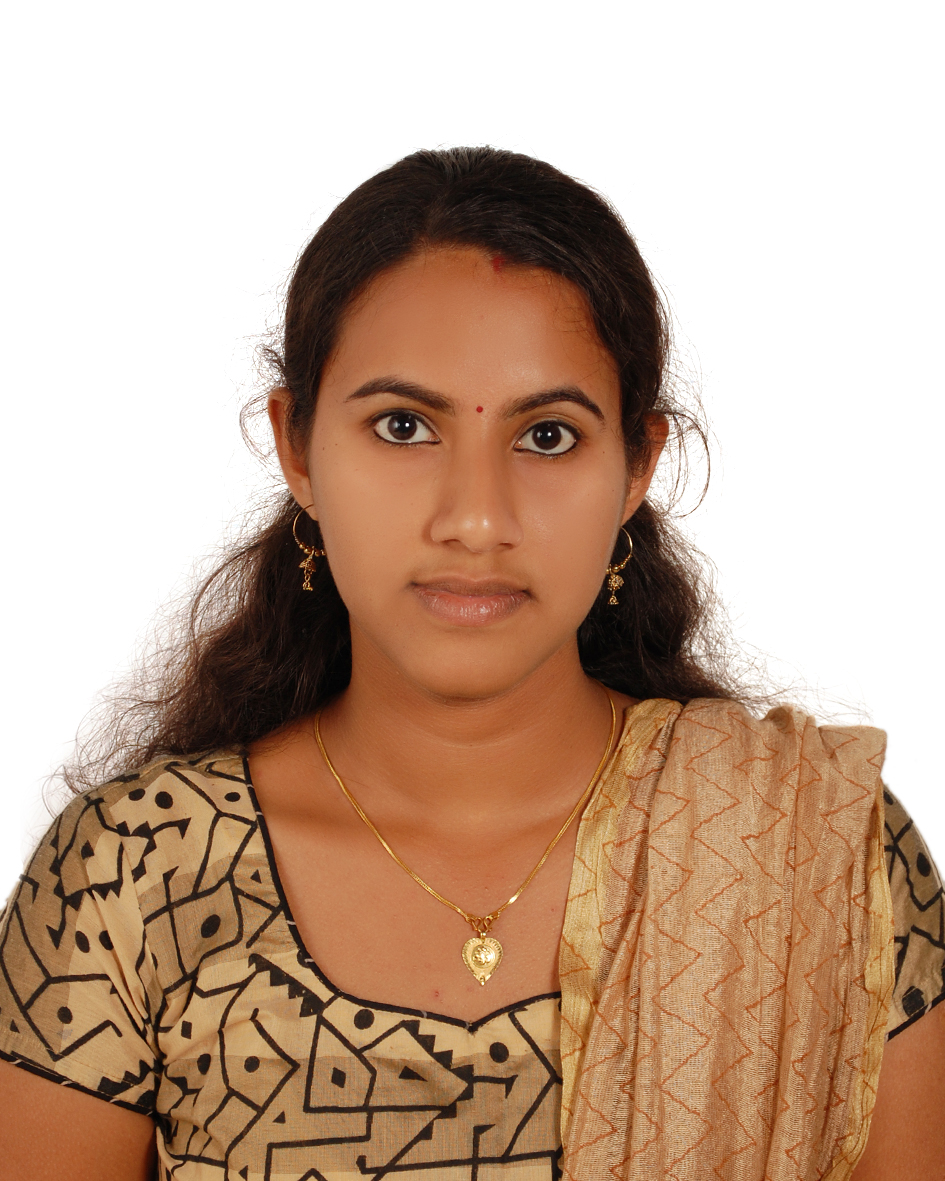 